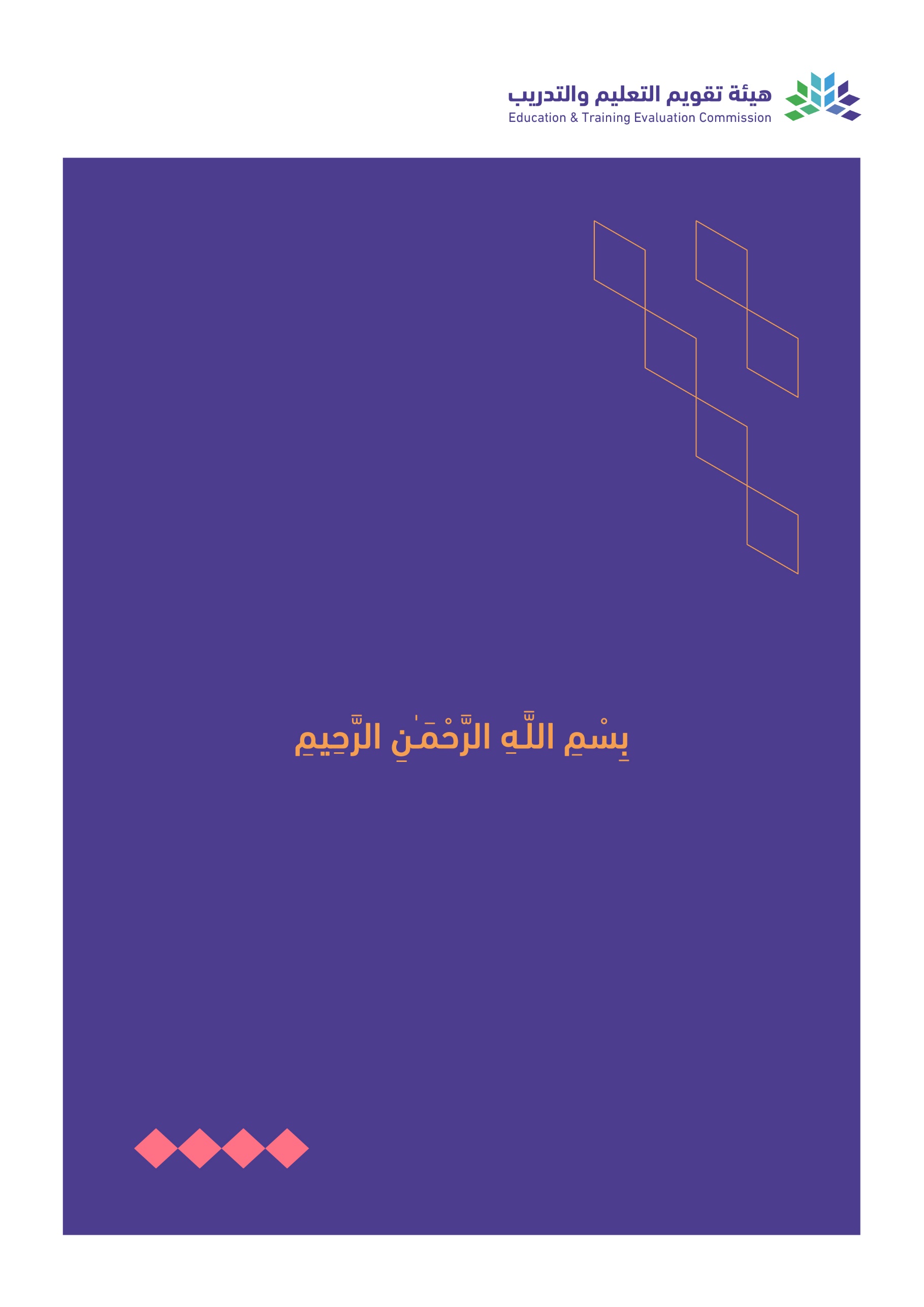 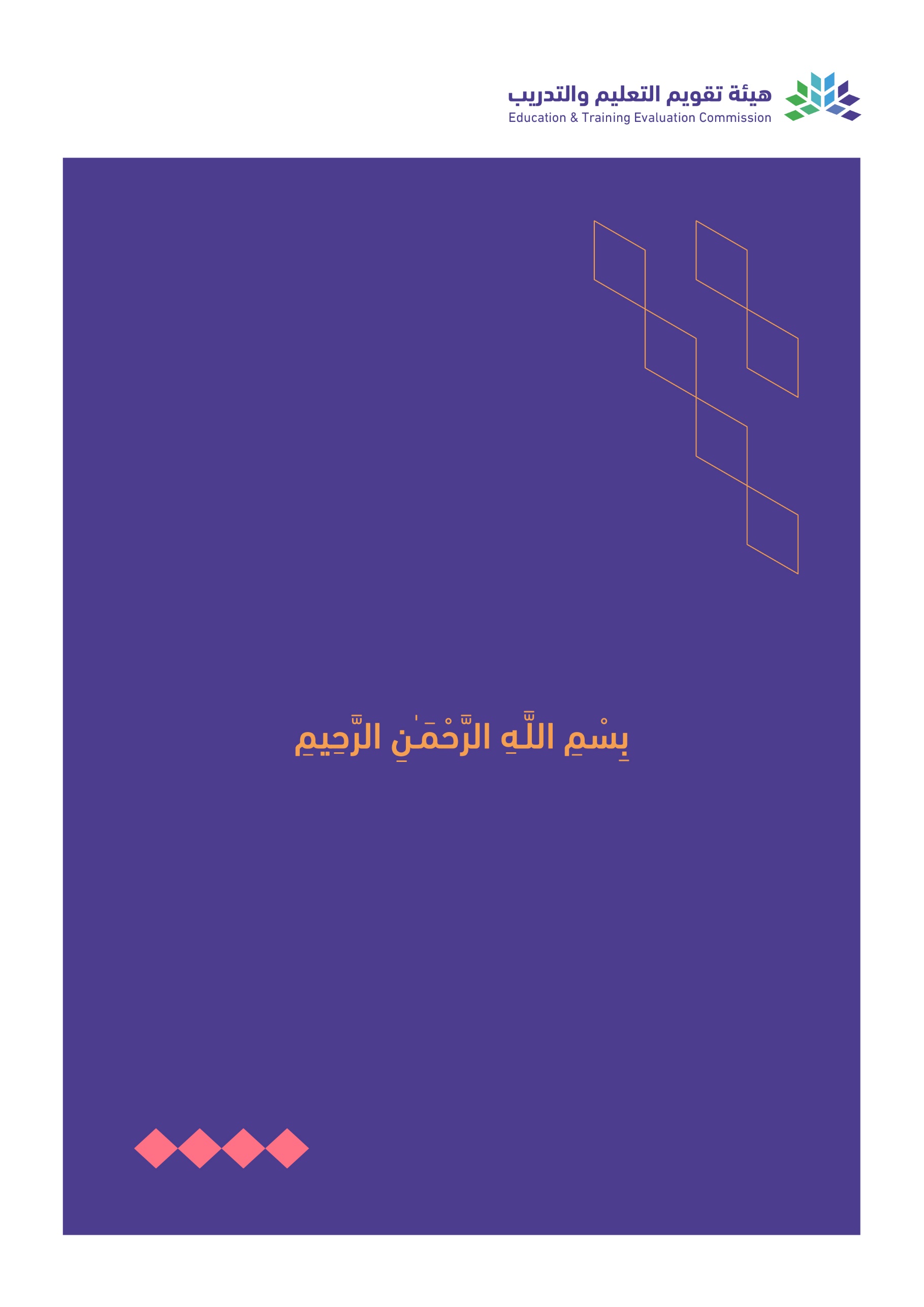 المحتويات:أ. التعريف بالبرنامج ومعلومات عامه عنه:ب. رسالة البرنامج وأهدافه ونواتج التعلم:* يتم إضافة جدول منفصل لكل مسار أو نقاط تخرج (إن وجدت).ج. المنهج الدراسي:1. مكونات الخطة الدراسية:* يتم إضافة جدول منفصل لكل مسار (إن وجد).2. مقررات البرنامج:* ادرج المزيد من المستويات (في حال تطبيق الفصول الثلاثة و حسب الحاجة.* * أضف جدول لمقررات كل مسار (إن وجد).3. توصيف مقررات البرنامج:ضع الرابط الإلكتروني لتوصيف جميع مقررات البرنامج وفق نموذج المركز الوطني للتقويم والاعتماد الأكاديمي (T-104).4. مصفوفة نواتج التعلم للبرنامج:قم بالربط بين كل من نواتج تعلم البرنامج والمقررات وفقاً للمستويات التالية: (1 = مستوى التأسيس، 2 = مستوى الممارسة، 3 = مستوى متقدم).* يتم إضافة جدول منفصل لكل مسار (إن وجد).5. استراتيجيات التعليم والتعلم المطبقة لتحقيق نواتج التعلم للبرنامج:صف سياسات واستراتيجيات التعليم والتعلم متضمنة الأنشطة الصفية واللاصفية المناسبة لتحقيق نواتج التعلم المستهدفة في كل مجال6. طرق تقويم نواتج التعلم للبرنامج:صف أساليب وطرق التقويم المستخدمة (مباشرة، غير مباشرة) للتحقق من اكتساب الطلاب لنواتج التعلم المستهدفة في كل مجال ينبغي على البرنامج وضع خطة لتقويم نواتج التعلم على مستوى البرنامج (على أن تٌغطى كل نواتج التعلم مرتين على الأقل في دورة البرنامج لمرحلة البكالوريوس، ويكتفى بمرة واحدة في المراحل الأخرى).د. القبول والدعم الطلابي:1. متطلبات القبول في البرنامج:2. برامج التوجيه والتهيئة للطلاب الجدد (يكتفى فقط بذكر ما يخص الاحتياجات النوعية المقدمة لطلاب البرنامج وتختلف عما يقدم على المستوى المؤسسي) 3. خدمات الإرشاد (الأكاديمي، المهني، النفسي، الاجتماعي) (يكتفى بذكر ما يخص الاحتياجات النوعية المقدمة لطلاب البرنامج وتختلف عما يقدم على المستوى المؤسسي)  4. الدعم الخاص ( المتعثرين دراسيًا، الأشخاص ذوي الإعاقة، الموهوبون ......)ه. هيئة التدريس والموظفون:1. الاحتياجات من هيئة التدريس والإداريين والفنيين.و. مصادر التعلم والمرافق والتجهيزات:1. مصادر التعلمالمصادر التي يحتاجها البرنامج (الكتب، المراجع، مصادر التعلم الإلكترونية، مواقع الإنترنت .... الخ). 2. المرافق والتجهيزات(المكتبات، المعامل، القاعات الدراسية ..... الخ)3. الإجراءات المتبعة لضمان توافر بيئة صحية وآمنة (طبقاً لطبيعة البرنامج).ز. ضمان جودة البرنامج:1. نظام ضمان الجودة في البرنامج.ضع الرابط الإلكتروني لدليل نظام ضمان الجودة. 2. إجراءات مراقبة جودة مقررات البرنامج التي تُدرّس من خلال أقسام علمية أخرى.3. الإجراءات المتبعة للتأكد من تحقيق التكافؤ بين المقر الرئيس للبرنامج (بشطريه: طلاب، طالبات) وبقية الفروع الأخرى (إن وجدت).4. خطة البرنامج في قياس نواتج التعلم على مستوى البرنامج 5. تقويم جودة البرنامجمجالات التقويم (قيادة البرنامج، فاعلية التدريس والتقويم، مصادر التعلم، الخدمات، الشراكات .... الخ).مصدر التقويم (الطلاب، الخريجون، هيئة التدريس، قيادات البرنامج، الإداريين، الموظفين، المراجع المستقل .... الخ).طريقة التقويم (استطلاعات الرأي، المقابلات، الزيارات، ......... الخ).توقيت التقويم (بداية الفصل الدراسي، نهاية العام الأكاديمي ......... الخ).6. مؤشرات قياس أداء البرنامجالفترة الزمنية لتحقيق مؤشرات الأداء المستهدفة (....) عام. * بما في ذلك المؤشرات المطلوبة من المركز الوطني للتقويم والاعتماد الأكاديمي.اعتماد التوصيف:اسم البرنامج:   اكتب هنارمز البرنامج في التصنيف السعودي:  اكتب هنامستوى المؤهل:  اكتب هناالقسم العلمي:  اكتب هناالكلية:  اكتب هناالمؤسسة:  اكتب هناتوصيف البرنامج:   جديد (    )               مطور* (   )تاريخ آخر مراجعة:  اكتب هناالمحتوىالصفحةالتعريف بالبرنامج ومعلومات عامة عنه3رسالة البرنامج وأهدافه ونواتج التعلم4المنهج الدراسي5القبول والدعم الطلابي7هيئة التدريس والموظفون8مصادر التعلم والمرافق والتجهيزات8ضمان جودة البرنامج9اعتماد التوصيف101. المقر الرئيس للبرنامج:1. المقر الرئيس للبرنامج:1. المقر الرئيس للبرنامج:1. المقر الرئيس للبرنامج:2.  الفروع التي يقدم فيها البرنامج:2.  الفروع التي يقدم فيها البرنامج:2.  الفروع التي يقدم فيها البرنامج:2.  الفروع التي يقدم فيها البرنامج:3. الشراكات مع جهات أخرى (إن وجدت) وطبيعة كل منها:3. الشراكات مع جهات أخرى (إن وجدت) وطبيعة كل منها:3. الشراكات مع جهات أخرى (إن وجدت) وطبيعة كل منها:3. الشراكات مع جهات أخرى (إن وجدت) وطبيعة كل منها:4. المهن / الوظائف التي يتم تأهيل الطلاب لها:4. المهن / الوظائف التي يتم تأهيل الطلاب لها:4. المهن / الوظائف التي يتم تأهيل الطلاب لها:4. المهن / الوظائف التي يتم تأهيل الطلاب لها:5- القطاعات المهنية ذات العلاقة:5- القطاعات المهنية ذات العلاقة:5- القطاعات المهنية ذات العلاقة:5- القطاعات المهنية ذات العلاقة:6. المسارات الرئيسة للبرنامج (إن وجدت):6. المسارات الرئيسة للبرنامج (إن وجدت):6. المسارات الرئيسة للبرنامج (إن وجدت):6. المسارات الرئيسة للبرنامج (إن وجدت):المسارالساعات المعتمدة(لكل مسار)المهن / الوظائف(لكل مسار (المهن / الوظائف(لكل مسار (7. نقاط الخروج / المؤهل الممنوح (إن وجدت)7. نقاط الخروج / المؤهل الممنوح (إن وجدت)7. نقاط الخروج / المؤهل الممنوح (إن وجدت)7. نقاط الخروج / المؤهل الممنوح (إن وجدت)نقاط الخروج / المؤهل الممنوحنقاط الخروج / المؤهل الممنوحنقاط الخروج / المؤهل الممنوحإجمالي الساعات المعتمدة8.  إجمالي الساعات المعتمدة: (...............) 8.  إجمالي الساعات المعتمدة: (...............) 8.  إجمالي الساعات المعتمدة: (...............) 8.  إجمالي الساعات المعتمدة: (...............) 1. رسالة البرنامج:1. رسالة البرنامج:1. رسالة البرنامج:2.  أهداف البرنامج:2.  أهداف البرنامج:2.  أهداف البرنامج:3. نواتج تعلم البرنامج*3. نواتج تعلم البرنامج*3. نواتج تعلم البرنامج*المعرفة والفهمالمعرفة والفهمالمعرفة والفهمع1ع1ع2ع2ع3ع3ع4ع4ع..ع..المهاراتالمهاراتالمهاراتم1م2م3م4م.5القيم والاستقلالية والمسؤوليةالقيم والاستقلالية والمسؤوليةالقيم والاستقلالية والمسؤوليةق1ق2ق3ق4ق..5مكونات الخطة الدراسيةإجباري / اختياريعدد المقرراتالساعات المعتمدةالنسبة المئويةمتطلبات الجامعةإجباريمتطلبات الجامعةاختياريمتطلبات الكليةإجباريمتطلبات الكليةاختياريمتطلبات البرنامجإجباريمتطلبات البرنامجاختياريمشروع التخرجالتدريب الميدانيسنة الامتيازأخرىالإجماليالإجماليالمستوىرمز المقرراسم المقررإجباريأو اختياريالمتطلبات السابقةالساعات المعتمدةنوع المتطلب(جامعة / كلية / برنامج)المستوى1المستوى1المستوى1المستوى2المستوى2المستوى2المستوى3المستوى3المستوى3المستوى4المستوى4المستوى4المستوى5المستوى5المستوى5المستوىرمز المقرراسم المقررإجباريأو اختياريالمتطلبات السابقةالساعات المعتمدةنوع المتطلب(جامعة / كلية / برنامج)المستوى6المستوى6المستوى6المستوى7المستوى7المستوى7المستوى8المستوى8المستوى8المقررات (رمز المقرر)نواتج التعلم للبرنامجنواتج التعلم للبرنامجنواتج التعلم للبرنامجنواتج التعلم للبرنامجنواتج التعلم للبرنامجنواتج التعلم للبرنامجنواتج التعلم للبرنامجنواتج التعلم للبرنامجنواتج التعلم للبرنامجنواتج التعلم للبرنامجنواتج التعلم للبرنامجالمقررات (رمز المقرر)المعرفة والفهمالمعرفة والفهمالمعرفة والفهمالمعرفة والفهمالمهاراتالمهاراتالمهاراتالمهاراتالقيم، الاستقلالية والمسؤوليةالقيم، الاستقلالية والمسؤوليةالقيم، الاستقلالية والمسؤوليةالمقررات (رمز المقرر)ع1ع2ع2ع..م1م2م2م..ق1ق2ق..مقرر .101مقرر .....مقرر .....مقرر .....مقرر .....مقرر .....مقرر .....المرتبة العلميةالتخصصالتخصصالمتطلبات والمهارات الخاصة (إن وجدت)العدد المطلوب*العدد المطلوب*العدد المطلوب*المرتبة العلميةالعامالدقيقالمتطلبات والمهارات الخاصة (إن وجدت)ذكورإناثالمجموعأستاذأستاذ مشاركأستاذ مساعدمحاضرمعيدالفنييون ومساعدو المعاملالطاقم الإداريأخرى (حدد)مجالات التقويممصدر التقويمطريقة التقويمتوقيت التقويممالرمزمؤشر الأداءالمستوى المستهدفطرق القياستوقيت القياس12345......جهة الاعتماد:رقم الجلسة:تاريخ الجلسة: